Madrid, 2 de abril de 2020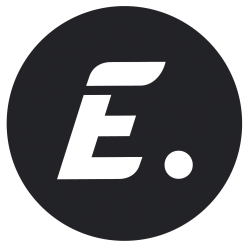 PROGRAMACIÓN DE ENERGY PARA EL VIERNES 3 DE ABRILEsta programación podrá sufrir modificaciones en función de la actualidad.03/04/2020VIERNESENERGYH.PrevCalf.ProgramaEp./Serie7:15TPEL ZAPPING DE SURFEROS3387:45+7MARVEL - AGENTES DE S.H.I.E.L.D.: 'OPCIÓN DOS'1078:20+7MARVEL - AGENTES DE S.H.I.E.L.D.: 'EL QUE NOS SALVARÁ A TODOS'1089:05+7MARVEL - AGENTES DE S.H.I.E.L.D.: 'LA FUERZA DE LA GRAVEDAD'1099:45+12AL DESCUBIERTO: 'PECES LUCHADORES'3210:20+12AL DESCUBIERTO: 'NO HAY PIEDAD PARA LOS VIEJOS'3311:00+12AL DESCUBIERTO: 'AMORES PERDIDOS'3412:00+12MOTIVE: 'PURGATORIO'3613:00+12MOTIVE: 'LOS AFICIONADOS'3713:45+12C.S.I. LAS VEGAS: 'OS PRESENTO A JEKYLL'22914:30+12C.S.I. LAS VEGAS: 'ONDAS DE CHOQUE'23015:30+12C.S.I. LAS VEGAS: 'TIBURÓN FULLERO'23116:05+12C.S.I. LAS VEGAS: 'LUNA DE SANGRE'23216:55+7HAWAI 5.0: 'PARA QUE EL MUNDO LO SEPA'14017:45+7HAWAI 5.0: 'LAZOS DE SANGRE'14118:40+7HAWAI 5.0: 'UN ENTRAMADO DE TELA DE ARAÑA'14219:25+7HAWAI 5.0: 'MIS DESEOS SON SOLO PARA EL JEFE'143DISTRITO 820:10+12C.S.I. MIAMI: 'CAÍDA LIBRE'9221:00+12C.S.I. MIAMI: 'SIN SEÑAL'9322:00+12C.S.I. MIAMI: 'MAR ABIERTO'9422:45+12C.S.I. MIAMI: 'DESCARGA'9523:30+12C.S.I. MIAMI: 'FURIA'960:30+12C.S.I. MIAMI: 'UNO DE LOS NUESTROS'971:15+12C.S.I. MIAMI: 'RIO'982:00+12C.S.I. MIAMI: 'HUNDIÉNDOSE'992:45+12C.S.I. MIAMI: 'LA PORRA DE LA MUERTE'1003:25+12C.S.I. MIAMI: 'SI LA APARIENCIA MATASE'1014:00+12C.S.I. NEW YORK: 'EMPEZAR DE CERO'1724:40+12C.S.I. NEW YORK: '¿QUIÉN ES?'1735:30TPMIRAMIMÚSICA15:35TPLA TIENDA EN CASA16:55TPEL ZAPPING DE SURFEROS339